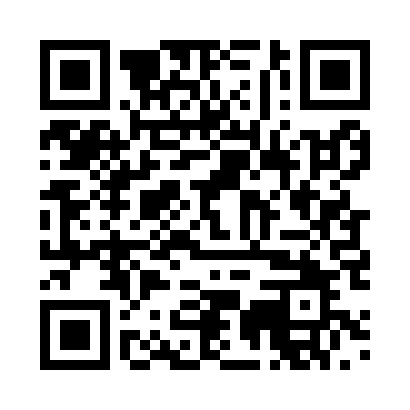 Prayer times for Bargstedt, GermanyWed 1 May 2024 - Fri 31 May 2024High Latitude Method: Angle Based RulePrayer Calculation Method: Muslim World LeagueAsar Calculation Method: ShafiPrayer times provided by https://www.salahtimes.comDateDayFajrSunriseDhuhrAsrMaghribIsha1Wed3:045:431:185:248:5411:242Thu3:035:411:185:248:5611:253Fri3:035:391:185:258:5811:254Sat3:025:371:185:268:5911:265Sun3:015:351:185:279:0111:276Mon3:005:331:185:279:0311:287Tue2:595:311:175:289:0511:288Wed2:585:291:175:299:0711:299Thu2:585:271:175:309:0811:3010Fri2:575:251:175:309:1011:3111Sat2:565:241:175:319:1211:3112Sun2:555:221:175:329:1411:3213Mon2:555:201:175:329:1511:3314Tue2:545:181:175:339:1711:3315Wed2:535:171:175:349:1911:3416Thu2:535:151:175:349:2111:3517Fri2:525:131:175:359:2211:3618Sat2:515:121:175:369:2411:3619Sun2:515:101:175:369:2511:3720Mon2:505:091:185:379:2711:3821Tue2:505:071:185:389:2911:3922Wed2:495:061:185:389:3011:3923Thu2:495:051:185:399:3211:4024Fri2:485:031:185:399:3311:4125Sat2:485:021:185:409:3511:4126Sun2:475:011:185:419:3611:4227Mon2:474:591:185:419:3711:4328Tue2:464:581:185:429:3911:4329Wed2:464:571:185:429:4011:4430Thu2:464:561:195:439:4111:4531Fri2:454:551:195:439:4311:45